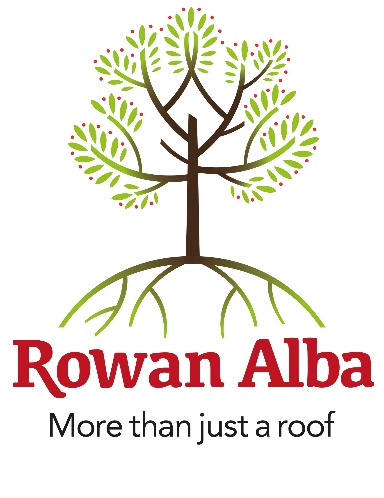 PLEASE NOTE: CV’s will NOT be accepted and if you are or have been a board member in the last 12 months your application cannot be considered.  	APPLICATION FORM Please complete in black ink or typeset and sections 1-3 in block capitals Please state if you are related to a current or former Board Member(s) or employee(s) of Rowan Alba Limited. Please mark with a “X” Section 2: Education/TrainingPlease list all qualifications and/or training.  You must be able to produce evidence of all qualifications declared below and copies of certificates will need to be produced at the interview stage. 	Section 3: Details of Paid Employment and/or Unpaid Voluntary Work Please give details of your previous employment for up to 10 years.  Please list this in chronological order, commencing with the most recent, and explaining any gaps.Current / Most recent salary: Section 5: Personal Statement and Skills SummaryPlease use this section to state your reasons for applying for the post and to what extent you have the skills and experience required, with reference to person specification and job description.  NB: Should you need to add to this section, please ensure that any additional information does not cover more than one page. Section 6: Criminal RecordCriminal records will be considered for recruitment purposes, only when the conviction is relevant.  All criminal records information is treated in the strictest confidence.   	Section 7: Reference Information You must give details of at least two referees, who are not friends or family. One of the referees must be your current/last employer. We require your last three years to be covered by references.PLEASE COMPLETE ALL POSSIBLE DETAILS. FAILURE TO DO SO MAY RESULT IN DELAYS TO YOUR APPLICATION. APPLICANT STATEMENT I understand and agree to the following: Should an offer of employment be made, I will be required to provide evidence of my eligibility to work in the United Kingdom, before my employment commences, in accordance with Section 8 of the Asylum and Immigration Act 1996. My appointment will be subject to the verification of the information provided on this form. I declare that to the best of my knowledge and belief the information supplied on this form is accurate, complete and true.  Should the employer hire me and should any of the information I have given in this application be false, misleading or incomplete, it may lead to my employment being terminated. I authorise investigation of all statements on this application. The employer may contact any educational institution, reference or employer listed on this application, to verify the information I have given. I hereby release all involved parties from any liability arising from such investigation. I authorise Rowan Alba to obtain appropriate levels of criminal records checks during my employment and disclose the information obtained to appropriate staff. Signature of Applicant:……………………………………… 	 	Date:………………….. Important Information about Recruitment Data protection and Records RetentionRowan Alba will use the information you provide in this application pack for the purpose of processing your application and monitoring the recruitment process. If your application is successful Rowan Alba will process your information for the purpose of facilitating your employment with us (for example, sharing information you provide with statutory bodies as required by legislation. In addition, we will share information with external partners for the purposes of processing Company benefits (including pensions and insurance).The information you provide in this pack will be stored securely and will not be retained longer than necessary. Unsuccessful applications will not normally be kept for longer than a year. You have a right to access the information that Rowan Alba holds on you. If you would like to do this, please contact info@rowanalba.org. EQUALITY AND DIVERSITY STATEMENTRowan Alba aims to develop innovative projects and initiatives to tackle the structural factors that underlie homelessness, disadvantage and exclusion. We recognise that we live in a society whose structures and practises generate inequalities. We regard an equality and diversity policy as a matter of justice, and a means of ensuring the provision of good quality services. We are committed to promoting equality and diversity in all its activities including its services, recruitment, employment and training, its Management Board, work with consultants, contractors and agents, and approaches to development and monitoring. The organisation will ensure that no person shall be treated less favourably because of homelessness, poverty or as a user of services, or because of race, colour, ethnic or national origin, culture, appearance, gender, sexuality, marital status, disability, age, religious, spiritual or political beliefs or offending history.  Specific justifiable exclusion criteria may apply to certain employment and service areas. These will be legal, open and service-related. Rowan Alba will take positive action to enable and encourage service users and members of other groups who may experience disadvantage to participate fully in its activities. Rowan Alba’s Board regularly review the effectiveness of the policies, procedures and performance in equality and diversity. Appropriate action plans will be developed and implemented to ensure, continuous improvement in delivering equality and diversity. EQUALITY AND DIVERSITY MONITORING FORMThis form is used for monitoring Equality issues within Rowan Alba.  Please take the time to complete this form. All returned and completed forms help us to evaluate whether or not employment is fair and open to all parts of our communities. We guarantee that this form is separated from the rest of the application when we receive it; this information will be held in confidence and will not be used in any part of the selection process.IF YOU PREFER NOT TO COMPLETE THIS FORM, PLEASE MARK HERE    AGEETHNICITYPlease mark with a “X” GENDERRELIGION AND BELIEFWhich group below do you most identify with?DISABILITY Under Section 1 (1) of the Disability Discrimination Act 1995, a disabled person is someone who has a physical or mental impairment, which has a substantial and long-term adverse affect on his/her ability to carry out normal day-to-day activities. DO YOU CONSIDER YOURSELF TO HAVE A DISABILITY? Please mark with a “X” If you consider yourself to have a disability, and you have any needs, which require special provision, please give details: Post Title: Closing Date: Location: Post Ref No:  Where did you see the post advertised? Section 1: Personal Details Section 1: Personal Details Section 1: Personal Details Please mark with a “X” Please mark with a “X” Title:  	Miss Ms Other:  Please state:  	 	Mrs Mr Other:  Please state: Surname: First Name: Address: Postcode: National Insurance No: Tel No (Home): Tel No (Work): Mobile: E-mail address: Name of person(s) Relationship(s)  (b) Do you require a work permit? Yes No (c) Do you have a full current driving licence? Yes No Date Date Establishment(s): University/College etc Qualification(s)    Relevant Training From  To Establishment(s): University/College etc Qualification(s)    Relevant Training Dates of Employment (month/year)Employer's name and address Job Title (please also state if full-time/part-time/ voluntary work)  Main DutiesReason for leaving Basic Salary: Basic Salary: Notice period required: Rowan Alba promotes equality of opportunity and welcomes applications from diverse candidates. Please note that, by law, many of our jobs will require criminal conviction checks through Disclosure Scotland.  Having a criminal conviction will not necessarily prevent you from working or volunteering for the organisation, it will depend on the nature of the position you are applying for and the circumstances and background of the offence(s).  Only relevant convictions will be taken into account. Please refer to Disclosure Scotland’s website for guidance on determining which offences, if any, you should declare (including whether you need to declare Spent Convictions).  Please then declare below:  I have no previous criminal convictions  I have previous convictions; these are detailed below:1. Name: Address: Telephone: Email: Occupational Relationship: Employment Dates: 2. Name:  Address: Telephone: Email: Occupational Relationship: Employment Dates:  3. Name:  Address: Telephone: Email: Occupational Relationship: Employment Dates:  4. Name:  Address: Telephone: Email: Occupational Relationship: Employment Dates:  Position Applied For: Where did you see the post advertised? Date of Birth ____________________________    Rather not say  01  White British  02 White Irish (Living in Ireland/NI) 03 White Irish (White Irish in Mainland UK) 04 Other White  05 Mixed White and Black Caribbean  06 Mixed White & Black African 07 Other Mixed 08 Mixed White & Asian  09 Asian/Asian British: Indian  10 Asian/Asian British: Pakistani 11 Asian/Asian British: Bangladeshi 12 Other Asian/Asian British 13 Black/Black British:  Caribbean  14 Black/Black British African 15 Other Black/Black British 16 Black Irish 17 Chinese 18 Traveller 19 Other Ethnic Group (please specify) 20 Question Refused (I do not wish to disclose this information)Male FemaleTransgenderRather not sayOther, please write in ____________________________________________Other, please write in ____________________________________________Other, please write in ____________________________________________No religionBaha’iBuddhistChristianHinduJainJewishMuslimSikhOther, please write in  ___________________________     Other, please write in  ___________________________     Other, please write in  ___________________________     Rather not sayYES NO QUESTION REFUSED 